Муниципальное бюджетное  дошкольное образовательное учреждениедетский сад № 8 «Звездочка»Сценарий посиделок«Ай да красные девицы, в любом деле мастерицы!»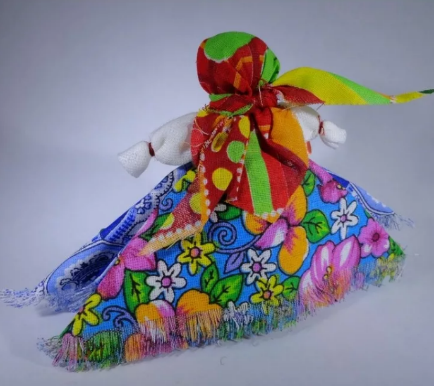 Подготовила ст. воспитатель Н.С. Худяковаст. Егорлыкская     У каждого народа испокон веков были свои амулеты. Древняя Русь – не исключение. В каждом доме обязательно имелась такая поделка, как безликая кукла-оберег из ткани. А так как всевозможные обереги отвечали за различные сферы жизни, кукол чаще всего тоже было несколько. Каждая, что называется, «курировала» ту или иную часть быта, а потому даже внешне была не похожа на других. Наши предки жили с верой во все мистическое, вследствие чего куклам-оберегам, изготовленным из ткани, придавалось огромное значение.        Не всегда кукла-оберег из ткани привязывалась к определенному владельцу. Часто их делали в честь важных народных праздников – в качестве ритуального подношения. В обязанность таких оберегов входили не только охрана и защита дома, они обеспечивали членов семьи здоровьем, достатком и благополучием. А в трудной ситуации оберег помогает решить проблему с наименьшими потерями, быстро и без последствий.        Создание куклы-оберега – это, несомненно, искусство. И, как во всяком искусстве, тут многое зависит от личности мастера, от того, как он видит будущее изделие.  Во время изготовления оберега, нужно думать о будущем хозяине куклы, желать ему всяческого добра, счастья и здоровья. Мастерица как бы отдает свою положительную энергетику оберегу.        Считается, что изделие правильно энергетически заряжено только в том случае, если интуитивно нравится сделавшей его мастерице. Когда дело обстоит именно так, то оберег готов выполнять возложенные на него обязанности.         А мы готовы начать наши посиделки! Воспитатель:   Здравствуйте, люди званные, люди желанные,Люди старые и молодые, женатые и холостые!Здравствуйте, лебёдки, здравствуйте, красотки!Здравствуйте, ребята-молодцы, весёлые удальцы!1-й: Пожалуйте к нам, гости дорогие! Веселья вам да радости!2-й: Давно ждём поджидаем, Посиделки без вас не начинаем!Воспитатель:   Если вы в своей тарелке, и пришли к нам не на час,
Предлагаем посиделки провести вот здесь, сейчас!1-й: Ой, вы гости дорогие,Ой, народ вы мой честной,Приглашаю вас в курень мой,Курень светлый, расписной!Здесь, во горенке - прекрасно,Я хвалиться не хочу,Побываешь не напрасно,Мастерству вас научу!Воспитатель:   Ай да затейницы – рукодельницы.И в труде справные, и красотою славные!Вы рассаживайтесь чинно,Приготовьтесь, будет толк,Вас порадует, девчата,Мой волшебный сундучок!(открывает сундучок с рукоделием)3-й:У  обрядов  на Дону  множество  заветов,
И  один  из  них - шитьё  кукол-оберегов.
По  поверью, талисман, защитит  хозяев,
Забирая  на  себя  бремя  испытаний.

1-й:Из  различных  лоскутков  ношеной  одежды,
Ладно  вязанных  узлов  с  верою, надеждой.
Но  единственный  запрет  предков  опасались:
Чтобы  ножницы  с  иглой  к  кукле  не  касались.2-й:Полотно  в  рулон  свернув - тулово  готово.
Голову  узлом  стянув, рученьки  холщовы.
Юбка, блузка  и  платок, фартучек  нарядный.
Бусы, зеркальце  и  вот  девица  отрадна.

3-й:Обереги  без  лица,  кажется  незримо…
Отделят  добро  от  зла   неисповедимо.
Сколько  вложено  любви  неприметной, тихой,
И  защита  на  века  от  любого  лиха.1-й:Они  древности  полны  и  не  так  пустячны,
Из соломы  и  золы, глины, всяких  всячин.
До  рождения  дитя,  делали  "мотанку"
И  ложили  в  колыбель  для  чертей  обманку.

2-й:Чтоб  малыш  спокойно  спал, мама  отдыхала,
Кукла  духов  на  себя  злобных  отвлекала.
И  уже  в  двенадцать  лет  девочка  умела
Себе  "доню"   мастерить. Значит  повзрослела.

3-й:А  Желанница  была  девушкам - подружка.
С  длинным  волосом  из  пряж - тоже  не  игрушка.
Чтоб  желание  сбылось - в  косу  ей  вплетали
Ленту  алую, потом  исполненья  ждали.

Воспитатель:   Жёлтая лента – это солнце,цвет тепла и любви.
Зелёная лента – красота и молодость.
Голубая и синяя лента – вода и небо. Сила и здоровье.
Оранжевая лента –благодать Божья
Фиолетовая лента –мудрость.
Розовая лента – благополучие.
Белая лента – память о предках.Пурпурный – победаБагряный – цвет величияБирюзовый – цвет молодости Малиновый-достаток.1-й:Крупеничка - оберег  сытости, достатка.
Наполнялась  сплошь  зерном, гречкой, для  задатка.
От  кормилицы  Земли  силы  приходили.
Под  иконами  в  углу  бережно  хранили.

2-й:Травница - её  травой  наполняли  разной.
Хвоя, мята, зверобой - служит  безотказно.
По  избе  душистый  дух  лета  разносился
Чабреца, шалфея, в  том  способ  излечиться.3-й: Пеленашки, Спиридон  или  Многоручка,
С  незапамятных  времён  с  Доном неразлучны.
А  традиции  храня  многовековые,
Главная  в  дому  всегда - кукла  Берегиня.Воспитатель:   Оберег «Зайчик на пальчик» надевали на пальчик ребенку, когда он оставался один дома и она оберегала его от неприятных эмоций и страха. (обыграть можно)Жил-был зайчик длинные ушки,Отморозил зайчик носик на опушке,Отморозил носик, отморозил хвостик ,И поехал греться к ребятишкам в гости!Воспитатель:   Берите куклу-оберег,Она притягивает свет.Для здоровья, денег, счастья-Вмиг отгонит все ненастья!Вы её с собой носите,Не теряйте, берегите!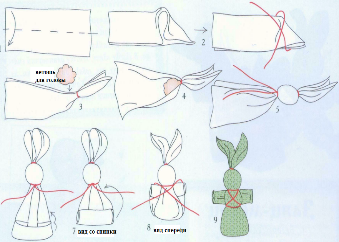 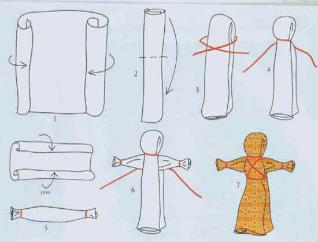 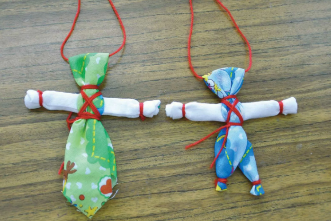 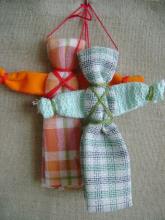 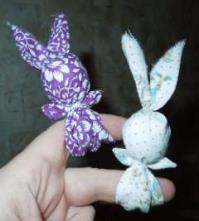 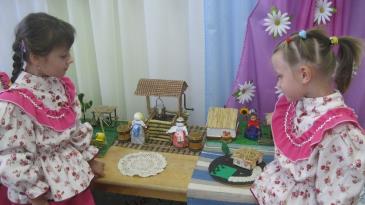 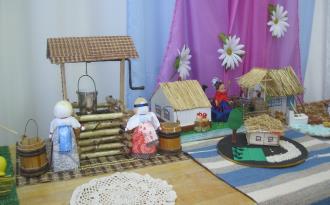 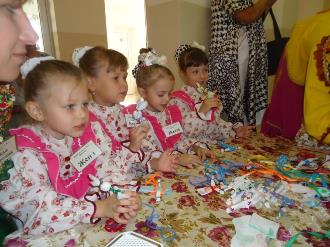 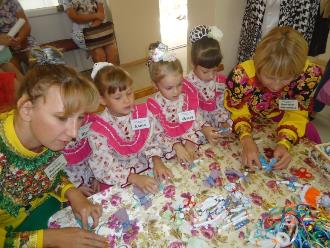 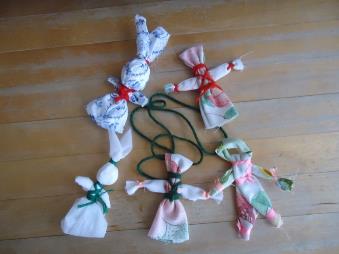 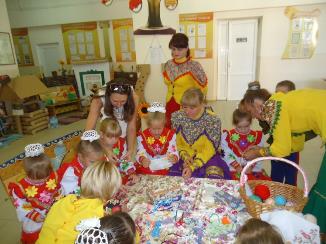 